                  П О Д В О Д И М   И Т О Г И  Э Т А П О Вкоторые назывались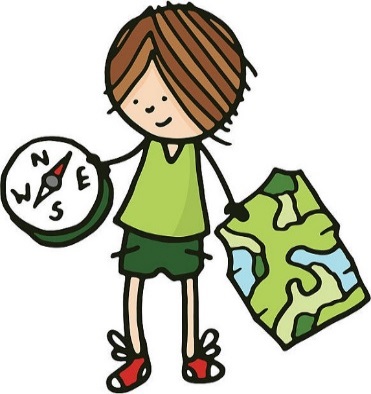 Четвертый этап-                         «Фотоотчет и карта похода»;Пятый этап-                «Дистанция спортивного ориентирования».Дорогие друзья! Коллеги!Спасибо тем, кто всё понял и сделал на «ОТЛИЧНО», а это почти все. Организаторы очень этому рады.Еще раз СПАСИБО всем, кто принимал участие в этих этапах и набрался терпения дождаться их итогов.Спасибо, что Вы сами втягиваетесь, а самое главное подтягиваете на выполнение заданий ребят.Об оценке. Все баллы в протоколе. Все, на наш взгляд недочеты, за которые были уменьшены баллы, в примечаниях протокола.Посмотрите внимательно: может что-то не так, что-то мы не допоняли в Ваших отчетах.Пишите Сергеевой в личкуWhatsApp или на Электронную почту.Если есть ещё интересные фотографии, относящиеся к прошедшим этапам – присылайте на почту. Готовлю презентацию на Финал.Всегда готова пообщаться и помочь по любому вопросу.Электронная почта Alvinovna@list.ru Телефон +7 (918) 109-24-24.Группа в WhatsApp «Занимательное ориентирование».С уважением, Е.А.